ACTA DE REUNION DE… Reunido el seminario  de (nombre) el día (fecha), con el siguiente orden del día:Asistentes:: (Se ponen las observaciones que se crean necesarias tanto a nivel general como particular de cada punto del orden)Soto del Real, (día)  (mes)   (año)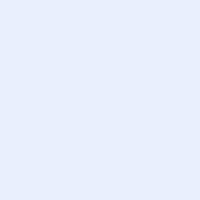 Jefe seminario: (Nombre y Apellidos)